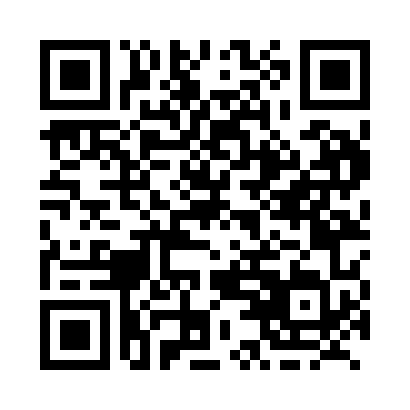 Prayer times for Canopus, Saskatchewan, CanadaWed 1 May 2024 - Fri 31 May 2024High Latitude Method: Angle Based RulePrayer Calculation Method: Islamic Society of North AmericaAsar Calculation Method: HanafiPrayer times provided by https://www.salahtimes.comDateDayFajrSunriseDhuhrAsrMaghribIsha1Wed3:555:421:026:078:2210:102Thu3:535:411:026:088:2410:123Fri3:505:391:026:098:2510:144Sat3:485:371:026:108:2710:175Sun3:455:361:016:108:2810:196Mon3:435:341:016:118:3010:217Tue3:405:321:016:128:3110:248Wed3:385:311:016:138:3210:269Thu3:355:291:016:148:3410:2810Fri3:335:281:016:158:3510:3111Sat3:315:261:016:168:3710:3312Sun3:285:251:016:168:3810:3513Mon3:265:241:016:178:3910:3814Tue3:245:221:016:188:4110:4015Wed3:215:211:016:198:4210:4216Thu3:195:201:016:208:4310:4517Fri3:175:181:016:208:4510:4718Sat3:145:171:016:218:4610:4919Sun3:125:161:016:228:4710:5220Mon3:105:151:016:238:4910:5421Tue3:085:141:016:238:5010:5622Wed3:075:131:026:248:5110:5723Thu3:075:111:026:258:5210:5724Fri3:065:101:026:268:5410:5825Sat3:065:091:026:268:5510:5826Sun3:055:091:026:278:5610:5927Mon3:055:081:026:288:5711:0028Tue3:055:071:026:288:5811:0029Wed3:045:061:026:298:5911:0130Thu3:045:051:026:309:0011:0131Fri3:045:051:036:309:0111:02